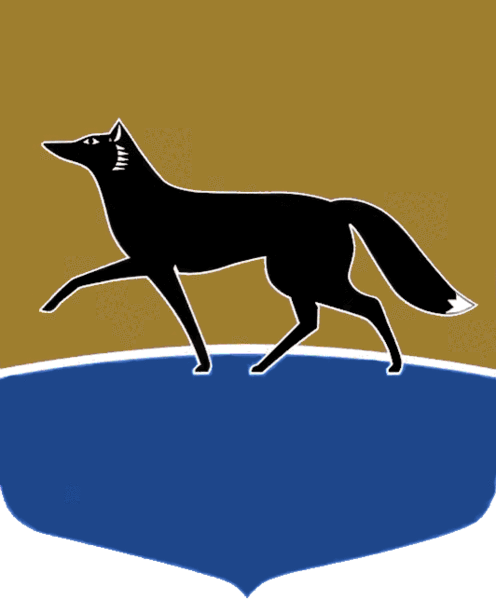 Принято на заседании Думы 15 апреля 2022 года№ 116-VII ДГО внесении изменений в решение Думы города от 22.12.2021 
№ 51-VII ДГ «О бюджете городского округа Сургут Ханты-Мансийского автономного округа – Югры на 2022 год и плановый период 2023 – 2024 годов»В соответствии с Бюджетным кодексом Российской Федерации 
и Положением о бюджетном процессе в городском округе Сургут Ханты-Мансийского автономного округа – Югры, утверждённым решением Думы города от 28.03.2008 № 358-IV ДГ, Дума города РЕШИЛА:Внести в решение Думы города от 22.12.2021 № 51-VII ДГ «О бюджете городского округа Сургут Ханты-Мансийского автономного округа – Югры на 2022 год и плановый период 2023 – 2024 годов» (в редакции от 02.03.2022 № 83-VII ДГ) изменения, изложив приложения 2, 9 к решению в редакции согласно приложениям 1, 2 к настоящему решению.Председатель Думы города_______________ М.Н. Слепов«15» апреля 2022 г.Глава города_______________ А.С. Филатов«15» апреля 2022 г.